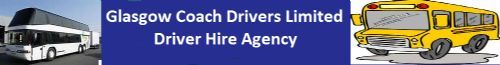 Glasgow Coach Drivers Limited Log SheetDRIVERS NAME_______________________________________DRIVERS SIGNATURE_______________________________________BY SIGNING THIS FORM YOU AGREE ALL THE INFORMATION IS CORRECT.TACHOGRAPHS OR PRINT OUTS MUST BE ATTACHED TO THIS FORMDATECOACH OPERATORCOACH REGISTRATIONSTARTING MILEAGEENDING MILEAGETOTAL MILEAGEDIGI OR ANALOGUEFROMTORATE FOR THE DAYAGREED EXPENSES (IF ANY)MONDAYTUESDAYWEDNESDAYTHURSDAYFRIDAYSATURDAYSUNDAY